Lima, 08 de marzo de 2018Editor de la Revista Argentina de Ciencias del ComportamientoLe adjuntamos el manuscrito metodológico titulado "Evaluación de las malas especificaciones en modelos de ecuaciones estructurales " cuyos autores somos Sergio Dominguez Lara y César Merino Soto, ambos de la Universidad San Martín de Porres (Lima, Perú).El manuscrito metodológico trata sobre la creación de una sintaxis en SPSS para evaluar malas especificaciones en el contexto del modelamiento de ecuaciones estructurales. Respecto a ello, manifestamos que el contenido del manuscrito es original y no está sujeto a revisión por ninguna otra revista. Asimismo, no tenemos conflictos de intereses para declarar en relación con el manuscrito.Por último, si se acepta el manuscrito, transferimos todos los derechos de autor a la revista Revista Argentina de Ciencias del Comportamiento con contenidos y opiniones expresadas en el manuscrito siendo responsabilidad de los autores.Gracias por considerar la evaluación del manuscrito y quedamos a su disposición para cualquier comentario o duda que usted tenga.Atentamente,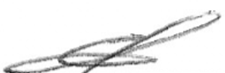                                                        
Sergio Dominguez Lara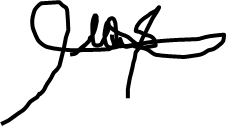 César Merino Soto